БОМШТЕЙН ЛЕОНИД АРКАДЬЕВИЧ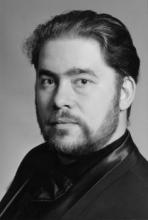 ДоцентПевец (тенор).В 1996 году окончил РАМ им. Гнесиных (класс профессора К.П.Лисовского, профессора Н.Н.Шильниковой), в 1998 — ассистентуру-стажировку (руководитель профессор К.П.Лисовский). С 1993 года солист Московского государственного театра «Геликон-опера»; с 1995 — солист-стажер, а с 1997 — солист Московского музыкального театра им. Станиславского и Немировича-Данченко, с 1998 — солист Большого театра.В репертуаре Л.А.Бомштейна множество оперных партий, таких как: Баян (М.Глинка, «Руслан и Людмила»), Звездочет (Н.Римский-Корсаков, «Золотой петушок»), Юродивый (М.Мусоргский, «Борис Годунов»), Рудольф (Дж.Пуччини, «Богема»), Эрнесто (Д.Доницетти, «Дон Паскуале»), Измаил (Дж.Верди, «Набукко»), Арлекин (Р.Леонкавалло, «Паяцы»), Луиджино (Дж.Паизиелло, «Прекрасная мельничиха»), Бомелий (Н.Римский-Корсаков, «Царская невеста»), Моностатос (В.А.Моцарт, «Волшебная флейта»), Горо (Дж.Пуччини, «Мадам Баттерфляй»), Трике (П. (Чайковский, «Евгений Онегин»), Овлур («Князь Игорь» А. Бородина), Гастон («Травиата» Дж. Верди), Понг («Турандот» Дж. Пуччини), Пьяный казак («Мазепа» П. Чайковского), Якоб Глок («Огненный ангел» С. Прокофьева), Альмерик («Иоланта» П. Чайковского), Господин де Боссе, лейтенант Боннэ («Война и мир» С. Прокофьева), Сумасшедший («Воццек» А. Берга) и др.Лауреат Международного конкурса «Musica classica» (I премия, 2009).
Доцент кафедры сольного пения РАМ им.Гнесиных.
Гран-при Международного конкурса "Рождественская звезда" (2016 г.)Сотрудничал с такими дирижёрами как: Г. Бертини, М.Эрмлер, А. Чистяков, Г. Рождественский, А.Лазарев, Владимир, Михаил и Дмитрий Юровские, П. Сорокин, В. Полянский, А. Аллеманди и другиеГастроли:В 1996 на Уэксфордском оперном фестивале в Ирландии исполнил партию Рудольфа («Богема»).
В 1999-2002 гг. участвовал в постановках опер «Война и мир» С. Прокофьева, «Пиковая дама» П. Чайковского и «Хованщина» М. Мусоргского в Парижской национальной опере, где снова выступил в 2005 г. А также пел в опере «Иоланта» П. Чайковского на сцене Оперы Монте-Карло.
В 2000 выступал на туринском фестивале «Музыкальный сентябрь» («Байка про Лису, Петуха, Кота да Барана» И. Стравинского).
В 2003 исполнил партию Тебальдо в опере «Капулетти и Монтекки» В. Беллини в Опере Монпелье (Франция) и партию Звездочета («Золотой петушок») в Национальной опере Тулузы (Франция).
В 2004 в новой постановке Бард-фестиваля (США) оперы «Нос» Д. Шостаковича исполнил партию Носа (дирижер Леон Ботштейн, режиссер Франческа Замбелло).
В 2006 в Иерусалиме участвовал в исполнении вокального цикла Д. Шостаковича «Из еврейской народной поэзии» (Иерусалимский симфонический оркестр, дирижер Леон Ботштейн).
В 2007 исполнил партию Мефистофеля в опере С. Прокофьева «Огненный ангел» в брюссельском театре Ла Монне (дирижер Казуши Оно, режиссер Ричард Джонс).
В июне 2008 исполнил партию Задрипанного мужичонки («Леди Макбет Мценского уезда» Д. Шостаковича) на фестивале «Флорентийский музыкальный май» (дирижер Джеймс Конлон, режиссер Лев Додин).
В сентябре-октябре 2011 пел партию Носа («Нос» Д. Шостаковича) в Опере Цюриха (дирижер Инго Мецмахер, режиссер Петер Штайн).
В 2013 г. участвовал в постановке «Носа» в Римской опере (дирижер Алехо Перес, режиссер Петер Штайн) и в 2015 году в Финской национальной опере (дирижер Михаэль Гюттлер)Дискография:«Колокола» С.Рахманинова (дирижер В.Полянский), Сhandos (СD),
«Война и мир» С.Прокофьева (дирижер Г.Бертини, постановка Ф.Замбелло), TDK - Opera de Paris (DVD),
«Леди Макбет Мценского уезда» Д.Шостаковича (дирижер Д.Конлон, режиссер Л.Додин), ArtHaus Music - Maggio Musicale Fiorentino (DVD).